ПОЛОЖЕНИЕ О СОЦИАЛЬНО-ПСИХОЛОГИЧЕСКОЙ СЛУЖБЕмуниципального бюджетного общеобразовательного учреждения «Основная общеобразовательная школа №7»1. Общие положения1.1. Социально-психологическая служба школы (далее Служба) обеспечивает решение задач по оказанию комплексной многопрофильной психолого-педагогической и социально-правовой помощи всем участникам образовательной деятельности в соответствии с целями и задачами системы образования; повышению уровня психологопедагогической культуры и психолого-педагогической компетентности всех участников образовательной деятельности. 1.2. Работа Службы основывается на строгом соблюдении международных и российских актов и законов об обеспечении защиты и развития детей. В своей деятельности Служба руководствуется законодательством Российской Федерации в области образования, нормативными документами и актами, приказами, инструкциями Министерства образования и науки Российской Федерации, Департамента образования, культуры и молодежной политики Белгородской области, настоящим Положением, положениями и уставами соответствующих звеньев Службы. 1.3. Объединение специалистов в Службу направлено на интеграцию и координацию их деятельности, повышение результативности социальнопедагогического и психологического сопровождения образовательной деятельности, а также развитие контактов с учреждениями социальной защиты населения, системы здравоохранения, внутренних дел, иными государственными и общественными организациями в интересах эффективной поддержки детства. 1.4. Психолого-педагогическая и социальная помощь оказывается учащимся (в т.ч. дети с ОВЗ, инвалидностью), испытывающим трудности в освоении основных общеобразовательных программ, развитии и социальной адаптации. 2. Цели и задачи Службы2.1. Цель: содействие созданию в МБОУ «ООШ № 7» всех типов и видов социальной ситуации развития, соответствующей индивидуальности учащимся (в т.ч. дети с ОВЗ, инвалидностью) и обеспечивающей психологические условия для охраны здоровья и развития личности обучающихся, педагогическое просвещение родителей (законных представителей), педагогических работников и других участников образовательной деятельности. 2.2. Задачи Службы:  анализ социальной ситуации развития учащимся (в т.ч. дети с ОВЗ, инвалидностью), выявление основных проблем и определение причин их возникновения, путей и средств их разрешения;  содействие полноценному личностному и интеллектуальному развитию детей на каждом возрастном этапе;  формирование у детей способности к самовоспитанию, саморазвитию, самосовершенствованию, самоопределению и формирование мотивации к здоровому образу жизни;  обеспечение индивидуального маршрута развития ребенка, имеющего проблемы в обучении и поведении на основе его психолого-педагогического сопровождения в МБОУ «ООШ № 7» и в семье; профилактика и преодоление отклонений в социальном и психологическом здоровье, а также развитии учащихся (в т.ч. дети с ОВЗ, инвалидностью); профилактика асоциальных проявлений в детской и подростковой среде. 3. Структура и содержание деятельности Службы.3.1. Служба создается, реорганизуется и ликвидируется приказом директора МБОУ «ООШ № 7» с соблюдением трудового законодательства, коллективного договора и уведомлением профсоюзного комитета. 3.2. Структура Службы МБОУ «ООШ № 7» определяется исходя из штатного расписания. Специалистами Службы являются: заместитель директора, социальный педагог и педагог- психолог, логопед,   руководитель МО классных руководителей.3.3. Общее руководство деятельностью Службы осуществляется директором  МБОУ «ООШ № 7». Заместитель руководителя координирует и направляет деятельность Службы. 3.4. Содержание деятельности Службы определяется целями и задачами системы МБОУ «ООШ № 7», особенностями его развития. 3.5. Основными видами деятельности Службы являются: просвещение — формирование у обучающихся и их родителей (законных представителей), у педагогических работников и руководителей образовательных учреждений потребности в психолого-педагогических знаниях, желания использовать их в интересах собственного развития; создание условий для полноценного личностного развития и самоопределения учащихся на каждом возрастном этапе, а также в своевременном предупреждении возможных нарушений в становлении личности и развитии интеллекта;  профилактика — предупреждение возникновения явлений дезадаптации обучающихся в МБОУ «ООШ № 7», разработка конкретных рекомендаций педагогическим работникам, родителям (законным представителям) по оказанию помощи в вопросах воспитания, обучения и развития;  диагностика — углубленное психолого-педагогическое изучение обучающихся на протяжении всего периода обучения, определение индивидуальных особенностей и склонностей личности, ее потенциальных возможностей в процессе обучения и воспитания, в профессиональном самоопределении, а также выявление причин и механизмов нарушений в обучении, развитии, социальной адаптации. Диагностика проводится специалистами как индивидуально, так и с группами учащихся МБОУ «ООШ №7».  коррекционно-развивающая работа — активное воздействие на процесс формирования личности в детском возрасте и сохранение ее индивидуальности, осуществляемое на основе совместной деятельности педагогов, педагогов-психологов, социальных педагогов, логопедов, врачей и других специалистов.  консультативная деятельность — оказание помощи учащимся (в т.ч. дети с ОВЗ, инвалидностью) и их родителям (законным представителям), педагогическим работникам и другим участникам образовательного процесса в вопросах развития, воспитания и обучения посредством консультирования.3.6. Деятельность социального педагога, педагога-психолога, логопеда  регламентируется должностными инструкциями, утвержденными директором МБОУ «ООШ № 7». 3.7. На специалистов Службы распространяются правила внутреннего трудового распорядка учреждения образования. Распределение рабочего времени по направлениям деятельности социального педагога, педагога-психолога, логопеда  и других специалистов Службы осуществляется на основании их должностных инструкций и планов работы. Графики работы специалистов Службы утверждает директор МБОУ «ООШ №7». 3.8. Служба МБОУ «ООШ № 7» работает в тесном контакте комиссией по делам несовершеннолетних и защите их прав, органами здравоохранения, отделом охраны прав детства и попечительства управления социальной защиты населения, органами внутренних дел и прокуратуры, оказывающими МБОУ «ООШ № 7» помощь в воспитании и развитии учащихся. 4. Права и обязанности специалистов службы4.1. В соответствии с законодательством Российской Федерации специалисты Службы несут персональную профессиональную ответственность за проведение своих работ строго в пределах своей профессиональной компетенции. 4.2. Специалисты Службы обязаны: рассматривать вопросы и принимать решения строго в границах своей профессиональной компетенции  нести персональную ответственность за адекватность используемых  диагностических, коррекционно-развивающих, профилактических методов и средств, обоснованность даваемых рекомендаций;  исходить из интересов учащихся, задач их полноценного психического развития;  повышать свой профессиональный уровень;применять современные методы диагностической, развивающей, просветительской и профилактической работы; оказывать необходимую и достаточную помощь педагогическому коллективу в решении основных проблем образовательного процесса, оказывать необходимую и возможную помощь детям и подросткам в решении их индивидуальных проблем, содействовать развитию психологической грамотности родителей (законных представителей) в вопросах детской и возрастной психологии; учитывать конкретные обстоятельства и руководствоваться принципом «не навреди», т. е. принимать решение и вести работу в формах, исключающих возможность нанесения вреда здоровью, чести, достоинству учащихся, родителей, педагогов и др.;хранить профессиональную тайну, не распространять сведения, полученные в результате диагностической, консультативной и других видов работ, если ознакомление с ними не является необходимым для осуществления педагогического, медицинского, социального или другого аспекта работы и может нанести ущерб ребенку или его окружению; информировать администрацию и педагогический коллектив учреждения о задачах, содержании и результатах проводимой ими работы в рамках, гарантирующих соблюдение конфиденциальности полученной информации;  нести ответственность за сохранение документации Службы, вести запись и регистрацию всех видов деятельности в соответствии с предлагаемыми образцами отчетной документации.  нести ответственность за неисполнение или ненадлежащее исполнение возложенных на них обязанностей в соответствии с требованиями ТК РФ;выполнять распоряжения и указания соответствующих органов управления образованием, администрации МБОУ «ООШ № 7» и специалистов соответствующих органов общественного самоуправления, если их выполнение обеспечено наличием у него соответствующих профессиональных возможностей и средств. 4.3. Специалисты Службы имеют право: на получение профессиональных льгот и гарантий, предусмотренных законом «Об образовании» и соответствующими распоряжениями Правительства Российской Федерации, действующих для специалистов системы образования (продолжительность отпуска, пенсионные гарантии, доплата на приобретение книгопечатной продукции и др.);  иметь учебную и факультативную нагрузку в объеме до 360 часов в год;на создание условий со стороны администрации МБОУ «ООШ № 7», необходимых для успешного выполнения профессиональных обязанностей;реализовывать полноту функций, возложенных на Службу в рамках настоящего Положения и должностных инструкций;  составлять и осуществлять программу развития социально-психологических услуг для всех участников образовательного процесса по согласованию с руководством МБОУ «ООШ № 7»; формулировать конкретные задачи работы с учащимися и взрослыми, выбирать формы и методы этой работы, решать вопрос об очередности проведения различных видов работ, выделяя приоритетные направления;  отказываться от выполнения распоряжений администрации в тех случаях, когда эти распоряжения противоречат профессиональным этическим принципам его деятельности, определяемым настоящим Положением;  знакомиться со всей имеющейся документацией, необходимой для профессиональной деятельности;  обращаться с запросами в соответствующие учреждения, инстанции для получения необходимой информации по вопросам состояния здоровья детей и подростков, по вопросам защиты прав несовершеннолетних, а также по вопросам их социального положения и пр.; участвовать с правом решающего голоса в работе педагогических и советов при директоре МБОУ «ООШ № 7», в работе психолого-медикопедагогических комиссий, комиссий по опеке и попечительству и других, решающих судьбу ребенка. В случае несогласия с решением указанных органов специалист Службы имеет право довести свое особое мнение до сведения соответствующих инстанций; участвовать в разработке новых методов психодиагностики, психокоррекции и других видов профессиональной деятельности, оценке их эффективности;вести работу по пропаганде и внедрению в сферу образования современных психолого-педагогических знаний путем лекций, бесед, семинаров и выступлений; выступать с обобщением имеющегося опыта своей работы в научных и научно-популярных газетах, журналах и пр. 5. Документация Службы5.1. Перспективные планы работы социального педагога, педагога-психолога, учителя- логопеда утвержденные директором МБОУ «ООШ № 7». 5.2. Аналитические отчеты о работе социального педагога, педагога-психолога, учителя логопеда на конец отчетного периода. 5.3. Журналы учета индивидуальных форм работы (Приложение 1), журнал учета групповых форм работы (Приложение 2) ведутся в электронной форме и выпускаются по требованию администрации МБОУ «ООШ №7»  в конце учебного года.Принято на заседании педагогического совета МБОУ «Основная общеобразовательная школа №7»Протокол от  31.08.2023  года № 1Утверждено 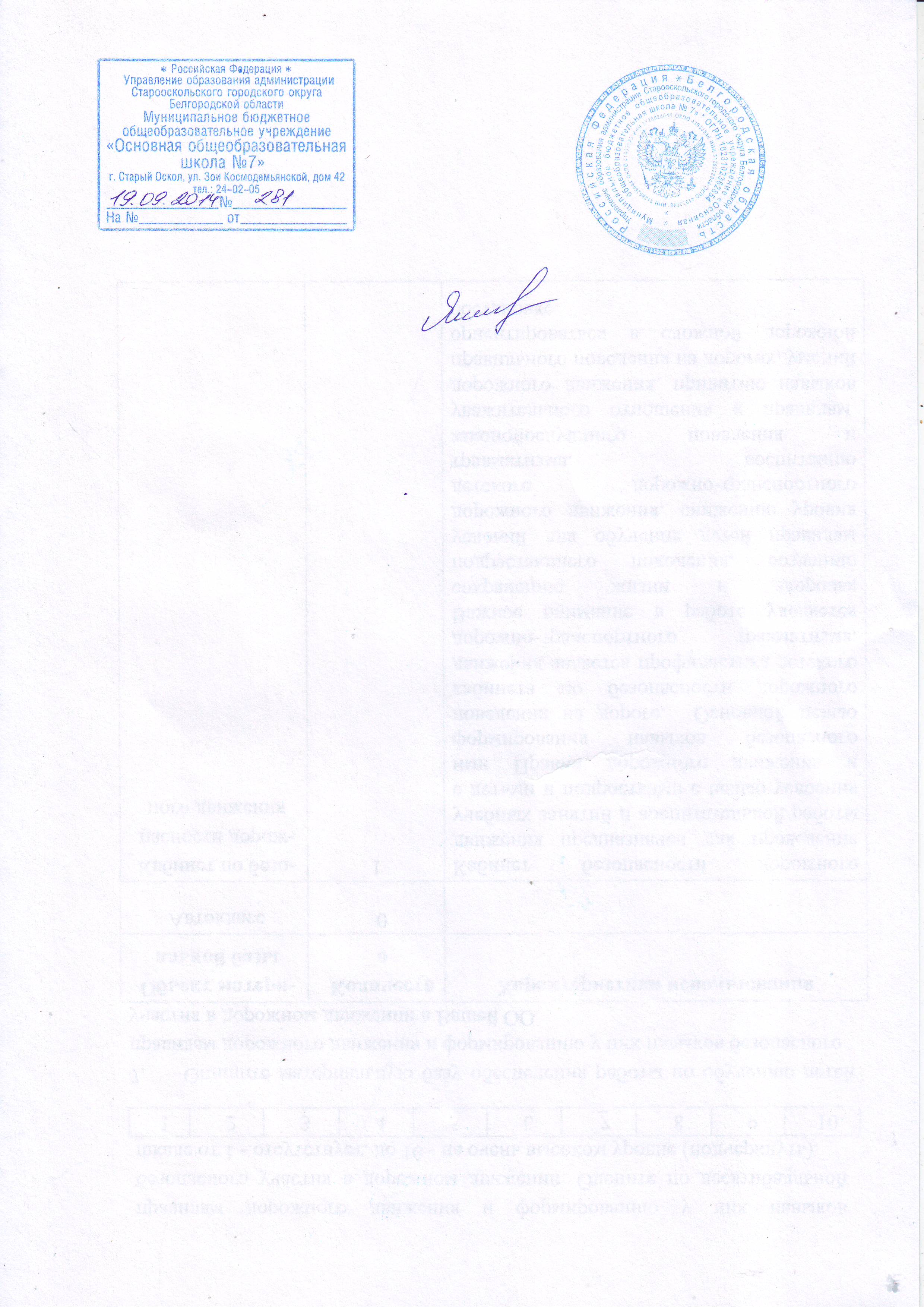 приказом директора школы МБОУ «Основная общеобразовательная школа № 7» от  31.08.2023   года №  244